Центр игр  «Космоигралочка»- описание практики работы с детьми в организованном пространстве (предназначение, о чем, для кого, в решении каких задач будет полезно использовать, образовательный эффект); Эффективность образовательной деятельности во многомопределяется средой, в которой осуществляется образовательныйпроцесс. Является источником получения информации которую дети могут получить с учетом их индивидуальных интересов. Данный центр поможет детям систематизировать полученные знания, применять их в различных видах детской деятельности.Центр предназначен для детей старшего дошкольного возраста. Организован с целью познавательного развития. Последовательное введение детей старшего дошкольного возраста в мир элементарных научных знаний о космосе, планетах солнечной системы и созвездиях,  формирование представлений об освоении космоса людьми.Задачи:Создание условий для развития ребенка.Систематизировать детские представления о Солнечной системе и ее планетах. О созвездиях. Расширять знания детей о государственных праздниках, познакомить их со знаменательными датами, важными для нашей страны. Знакомить с профессией космонавта.Привлечь родителей к созданию образовательной среды. Макет  «Солнечная система»    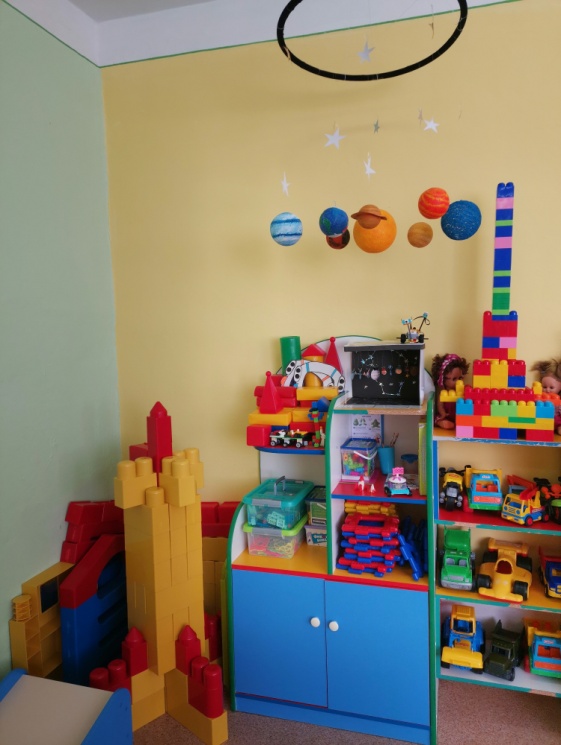  Создан для изучения планет солнечной системы. Их внешнего вида и последовательности из размещения. Данный макет позволяет также,  закрепить навыки счета, ориентировки в пространстве. Дает элементарные знания о солнечной системе.   Настольный макет «Звездное небо»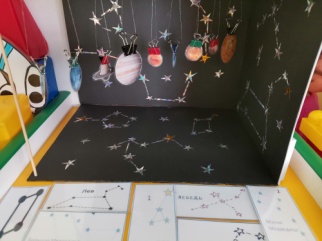 Создан для закрепления полученных знаний.  И предусматривает игры:- «Найди созвездие»- «Собери Солнечную систему»-  «Какая по счету?»      - «Назови соседей»Комплекс  дидактических, подвижных, мала подвижных игр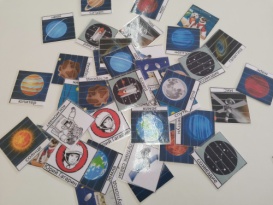 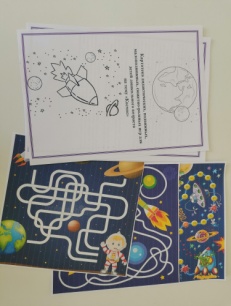 Дидактические игры1 «Найди лишнее»2. «Подбери словечко»3. «Собери предметы из геометрических фигур»4. «Бывает – не бывает» 5. «Найди пару»6. «Игры бродилки»7. «Кто быстрей долетит»Подвижные игры 1. «Полёт в космос».2. «Космонавты» 3. "Перебежки по луне"4. «Звездные ловишки»5. «Маленькие планетки»6. «Космическая рыбалка»7. «Веселые космические соревнования»8. «Собёрем космический мусор»9. «Космостарт»10. «Быстрые и меткие космонавты»11. «Бег по лунной поверхности»12. «Космический  полет»13. «Марсианские попрыгунчики»Малоподвижные игры1. «Марсиане» Прилетел (ла) я на планету,Может это чудо света?Ну, а может рядом где – то?Всё мне важно в мире знать,И секрет ваш разгадать.2. «Меркурий»3. «Космические слова».Викторина  «Что мы знаем о космосе»Вопросы викторины!(дети находят ответ на карточке и закрывают его геометрической фигурой. После проведения викторины можно с помощью дополнительных вопросов закрепить пройденный материал)Первый космонавт полетевший в космос?Как называется ракета на которой полетел Ю. Гагарин?Как называется костюм космонавта?Машина которая ездит и исследует луну?С помощью чего ведется наблюдение и делаются снимки земли?Кто из животных побывал первым в космосе?Космический дом, для длительного пребывания космонавтов в космосе?Несколько звезд собранные в одну сюжетную группу?Из чего состоит солнечная система.Схемы для создания ракет  и луноходов из разных видов конструктора и мазаяк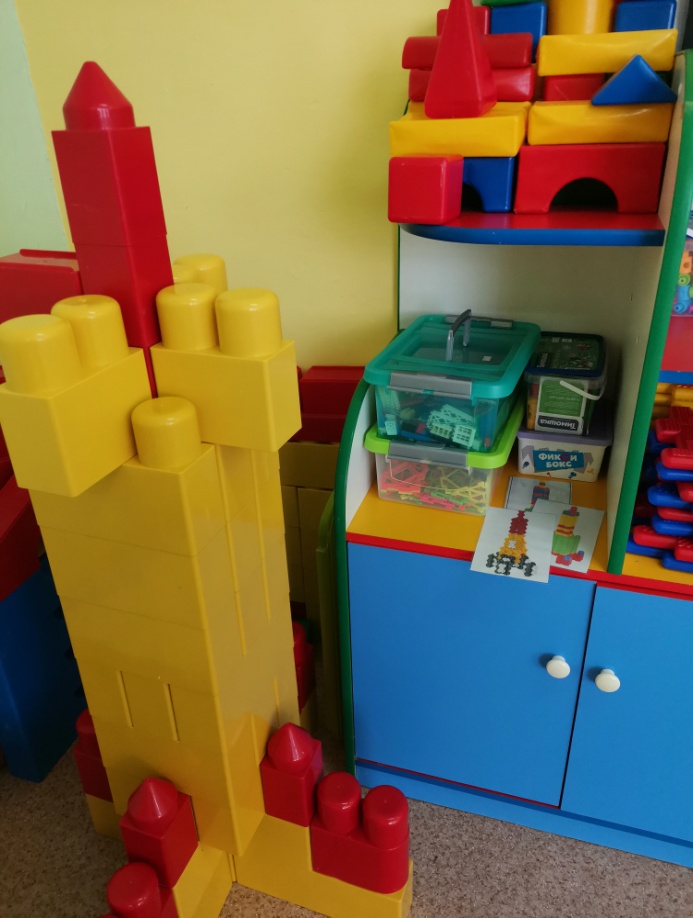 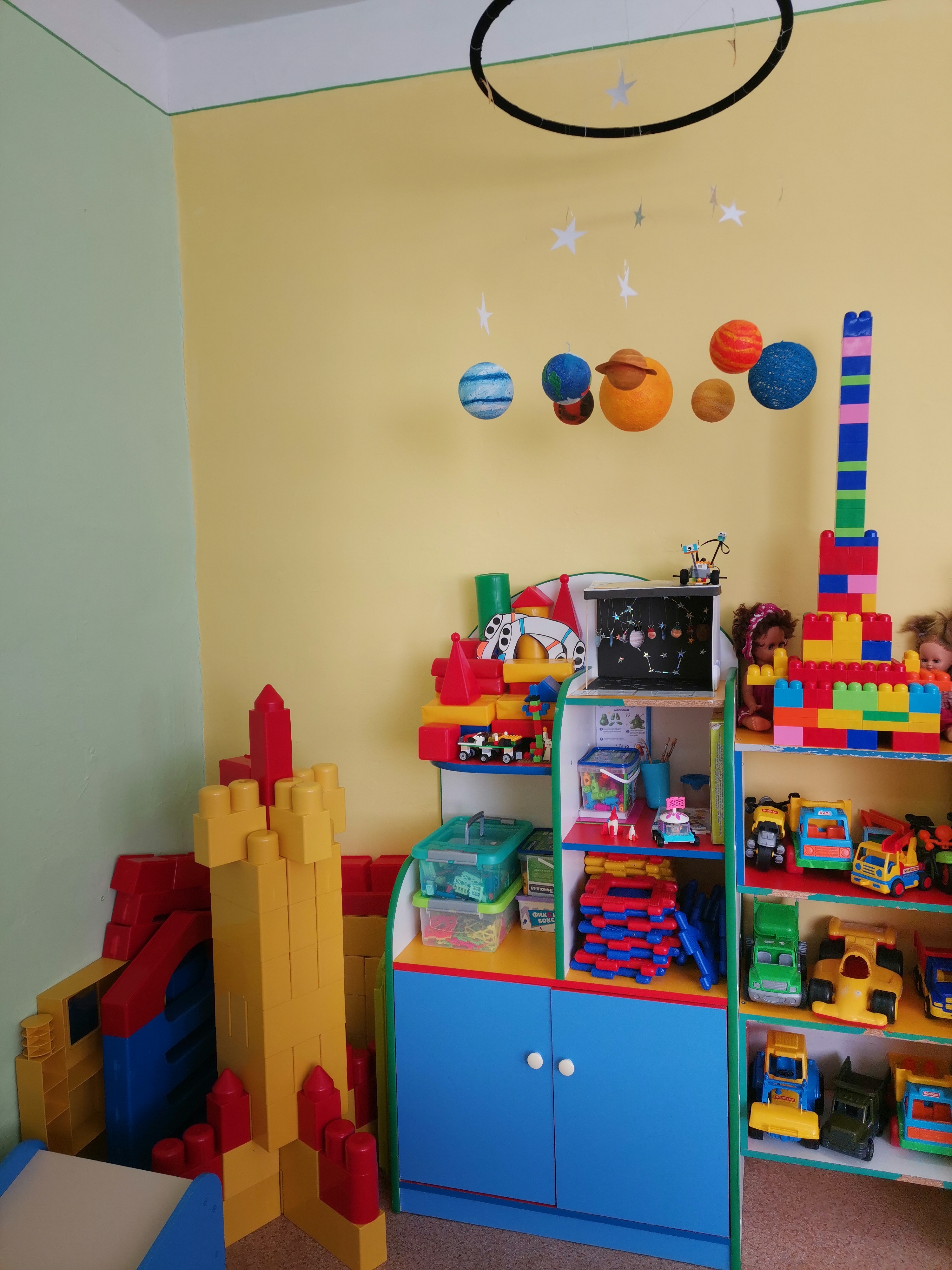 Схемы помощницы для лепки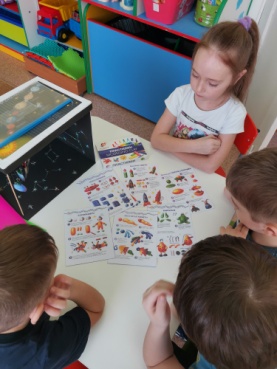 Это карточки с помощью которых дети самостоятельно могут вылепить понравившийся предмет.А также различные виды конструкторов и мазаяк. Раскраски, пластилин, краски, карандаши.Данная среда мобильна и дети могут с легкостью располагаться  в любом удобном для их месте. Выбирать игры которые им наиболее интересны.Данная среда поможет в проведении занятий по развитию речи, по ознакомлению с окружающим и раскрыть все области образовательного процесса. Подготовить и провести разные занятия.